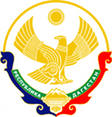 РЕСПУБЛИКА           ДАГЕСТАНМКОУ «Кунбатарская СОШ им. М.К.Курманалиева» Ногайского районаРД, Ногайский район, с.Кунбатар, ул.Курманалиева .6   ,e-mail: kunbatar-shkola@yandex.ruРаспределение кружков направленных к ВсОШДиректор МКОУ «Кунбатарская СОШ                                                     Межитов А.А.им. М.К.Курманалиева»                                                           №ПРЕДМЕТКОЛ.ЧКОЛ УЧФ.И.О. учит1Русский язык1ч13Кульчикова М.Т.2Русский язык1ч12Кокурова Б.А.3Русский язык3ч12Аджакова Ф.Я.4Математика1ч13Аджигельдиев З.Ю5Математика1ч12Янолова В.И6Математика1ч12Караева М.А.7Физика1ч11Байрашева С.А8Биология1ч13Кошекбаева Ю.М.9История , общество1ч13Махмудова А.С.)10Английский язык1ч12Боранова Р.К11Химия1ч12Межитова С.А12Краеведение2ч13Саянова М.С.)13Вокальный2ч13Межитова Р.И.)14ИЗО2ч12Янполова К.А.)15Экология 111Кошекбаева Ю.М.всего